                                Библиотека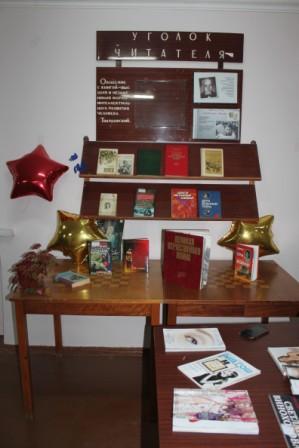 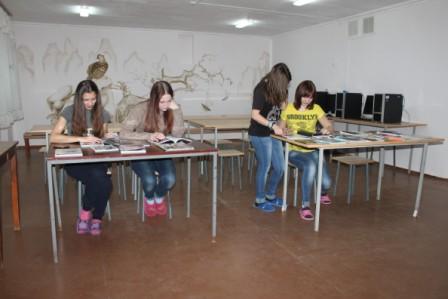 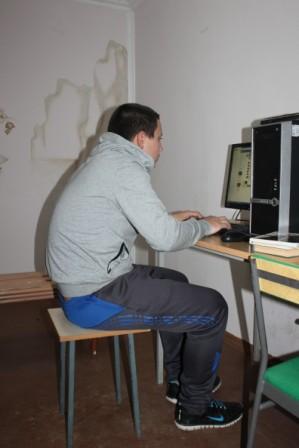 